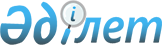 Об утверждении размера денежной компенсации курсантам первых и вторых курсов специальных (военных) учебных заведений за почтовые отправления
					
			Утративший силу
			
			
		
					Постановление Правительства Республики Казахстан от 17 сентября 2012 года № 1205. Утратило силу постановлением Правительства Республики Казахстан от 28 августа 2015 года № 679      Сноска. Утратило силу постановлением Правительства РК от 28.08.2015 № 679.  ПРЕСС-РЕЛИЗ

     Примечание РЦПИ.

     В соответствии с Законом РК от 29.09.2014 г. № 239-V ЗРК по вопросам разграничения полномочий между уровнями государственного управления  см. приказ Председателя Комитета национальной безопасности Республики Казахстан от 12 марта 2015 года № 10, приказ Министра обороны Республики Казахстан от 26 декабря 2014 года № 622.      В соответствии с пунктом 3 статьи 77 Закона Республики Казахстан от 13 февраля 2012 года «О специальных государственных органах Республики Казахстан» Правительство Республики Казахстан ПОСТАНОВЛЯЕТ:



      1. Утвердить размер денежной компенсации курсантам первых и вторых курсов специальных (военных) учебных заведений за почтовые отправления в сумме 130 тенге в месяц.



      2. Настоящее постановление вводится в действие по истечении десяти календарных дней со дня первого официального опубликования и распространяется на отношения, возникшие с 25 февраля 2012 года.      Премьер-Министр

      Республики Казахстан                       К. Масимов
					© 2012. РГП на ПХВ «Институт законодательства и правовой информации Республики Казахстан» Министерства юстиции Республики Казахстан
				